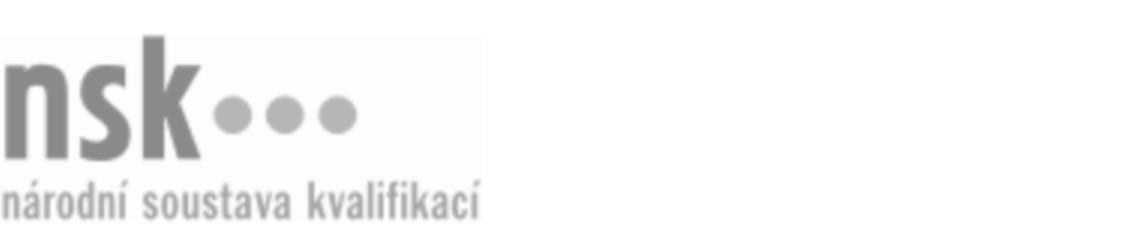 Autorizované osobyAutorizované osobyAutorizované osobyAutorizované osobyAutorizované osobyAutorizované osobyAutorizované osobyAutorizované osobyPracovník/pracovnice provozu chemické čistírny a provozu mokrého čištění (kód: 31-019-H) Pracovník/pracovnice provozu chemické čistírny a provozu mokrého čištění (kód: 31-019-H) Pracovník/pracovnice provozu chemické čistírny a provozu mokrého čištění (kód: 31-019-H) Pracovník/pracovnice provozu chemické čistírny a provozu mokrého čištění (kód: 31-019-H) Pracovník/pracovnice provozu chemické čistírny a provozu mokrého čištění (kód: 31-019-H) Pracovník/pracovnice provozu chemické čistírny a provozu mokrého čištění (kód: 31-019-H) Pracovník/pracovnice provozu chemické čistírny a provozu mokrého čištění (kód: 31-019-H) Pracovník/pracovnice provozu chemické čistírny a provozu mokrého čištění (kód: 31-019-H) Autorizující orgán:Autorizující orgán:Ministerstvo pro místní rozvojMinisterstvo pro místní rozvojMinisterstvo pro místní rozvojMinisterstvo pro místní rozvojMinisterstvo pro místní rozvojMinisterstvo pro místní rozvojMinisterstvo pro místní rozvojMinisterstvo pro místní rozvojMinisterstvo pro místní rozvojMinisterstvo pro místní rozvojMinisterstvo pro místní rozvojMinisterstvo pro místní rozvojSkupina oborů:Skupina oborů:Textilní výroba a oděvnictví (kód: 31)Textilní výroba a oděvnictví (kód: 31)Textilní výroba a oděvnictví (kód: 31)Textilní výroba a oděvnictví (kód: 31)Textilní výroba a oděvnictví (kód: 31)Textilní výroba a oděvnictví (kód: 31)Povolání:Povolání:Pracovník čistírenPracovník čistírenPracovník čistírenPracovník čistírenPracovník čistírenPracovník čistírenPracovník čistírenPracovník čistírenPracovník čistírenPracovník čistírenPracovník čistírenPracovník čistírenKvalifikační úroveň NSK - EQF:Kvalifikační úroveň NSK - EQF:333333Platnost standarduPlatnost standarduPlatnost standarduPlatnost standarduPlatnost standarduPlatnost standarduPlatnost standarduPlatnost standarduStandard je platný od: 21.10.2022Standard je platný od: 21.10.2022Standard je platný od: 21.10.2022Standard je platný od: 21.10.2022Standard je platný od: 21.10.2022Standard je platný od: 21.10.2022Standard je platný od: 21.10.2022Standard je platný od: 21.10.2022Pracovník/pracovnice provozu chemické čistírny a provozu mokrého čištění,  29.03.2024 6:35:27Pracovník/pracovnice provozu chemické čistírny a provozu mokrého čištění,  29.03.2024 6:35:27Pracovník/pracovnice provozu chemické čistírny a provozu mokrého čištění,  29.03.2024 6:35:27Pracovník/pracovnice provozu chemické čistírny a provozu mokrého čištění,  29.03.2024 6:35:27Pracovník/pracovnice provozu chemické čistírny a provozu mokrého čištění,  29.03.2024 6:35:27Strana 1 z 2Strana 1 z 2Autorizované osobyAutorizované osobyAutorizované osobyAutorizované osobyAutorizované osobyAutorizované osobyAutorizované osobyAutorizované osobyAutorizované osobyAutorizované osobyAutorizované osobyAutorizované osobyAutorizované osobyAutorizované osobyAutorizované osobyAutorizované osobyNázevNázevNázevNázevNázevNázevKontaktní adresaKontaktní adresa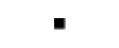 Hospodářská komora České republikyHospodářská komora České republikyHospodářská komora České republikyHospodářská komora České republikyHospodářská komora České republikyNa Florenci 2116/15, 11000 PrahaNa Florenci 2116/15, 11000 PrahaHospodářská komora České republikyHospodářská komora České republikyHospodářská komora České republikyHospodářská komora České republikyHospodářská komora České republikyNa Florenci 2116/15, 11000 PrahaNa Florenci 2116/15, 11000 PrahaNa Florenci 2116/15, 11000 PrahaNa Florenci 2116/15, 11000 PrahaStřední škola profesní přípravy, Hradec KrálovéStřední škola profesní přípravy, Hradec KrálovéStřední škola profesní přípravy, Hradec KrálovéStřední škola profesní přípravy, Hradec KrálovéStřední škola profesní přípravy, Hradec Králové17. listopadu 1212/2, 50003 Hradec Králové17. listopadu 1212/2, 50003 Hradec KrálovéStřední škola profesní přípravy, Hradec KrálovéStřední škola profesní přípravy, Hradec KrálovéStřední škola profesní přípravy, Hradec KrálovéStřední škola profesní přípravy, Hradec KrálovéStřední škola profesní přípravy, Hradec Králové17. listopadu 1212/2, 50003 Hradec Králové17. listopadu 1212/2, 50003 Hradec Králové17. listopadu 1212/2, 50003 Hradec Králové17. listopadu 1212/2, 50003 Hradec KrálovéPracovník/pracovnice provozu chemické čistírny a provozu mokrého čištění,  29.03.2024 6:35:27Pracovník/pracovnice provozu chemické čistírny a provozu mokrého čištění,  29.03.2024 6:35:27Pracovník/pracovnice provozu chemické čistírny a provozu mokrého čištění,  29.03.2024 6:35:27Pracovník/pracovnice provozu chemické čistírny a provozu mokrého čištění,  29.03.2024 6:35:27Pracovník/pracovnice provozu chemické čistírny a provozu mokrého čištění,  29.03.2024 6:35:27Strana 2 z 2Strana 2 z 2